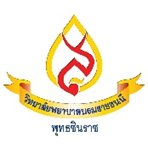 แบบฟอร์มการนำผลงานวิจัยหรืองานสร้างสรรค์ไปใช้ประโยชน์วิทยาลัยพยาบาลบรมราชชนนี พุทธชินราช     ข้อมูลของผู้ประสงค์ขอใช้ประโยชน์จากผลงานวิจัย/ผลงานวิชาการชื่อผู้ประสงค์ขอใช้ประโยชน์จากผลงานวิจัย/ผลงานวิชาการ..................................................................ที่อยู่......................................................................................เบอร์โทรศัพท์.......................Email……… ……………………...วัตถุประสงค์/รายละเอียดของการใช้ประโยชน์...........................................................................ระยะเวลาที่ขอใช้ประโยชน์.........................................ชื่อผลงานวิจัย/ผลงานวิชาการที่นำไปใช้ประโยชน์...................................................................................      ข้อมูลของเจ้าของผลงานชื่อผู้วิจัย/เจ้าของผลงานวิจัย/ผลงานวิชาการ.......................................................................ชื่อผลงานที่ขอนำไปใช้ประโยชน์ (วิจัยเรื่อง....)...................................... รายละเอียดผลงานที่ต้องการนำไปใช้ประโยชน์ (เช่น เครื่องมือวิจัย แบบสอบถาม...แผนการสอนเรื่อง....)   ..................................................................................................................................................................	ข้าพเจ้าจะอ้างอิงชื่องานวิจัย ชื่อผู้วิจัยและวิทยาลัยพยาบาลบรมราชชนนี พุทธชินราช ในงานวิจัย/ผลงานและยินดีจะแจ้งผลการนำผลงานวิจัย/เครื่องมือวิจัย/งานสร้างสรรค์ที่นำไปใช้ประโยชน์ให้ทางวิทยาลัยทราบ         (ชื่อผู้ขอใช้ประโยชน์)
                ตำแหน่ง       (ชื่อหัวหน้าหน่วยงาน)                    ตำแหน่ง